S1 Community management of nesting areas.Team installing predator exclusion devices to protect yellow spotted river turtle nests. Photo credit: James Gibbs.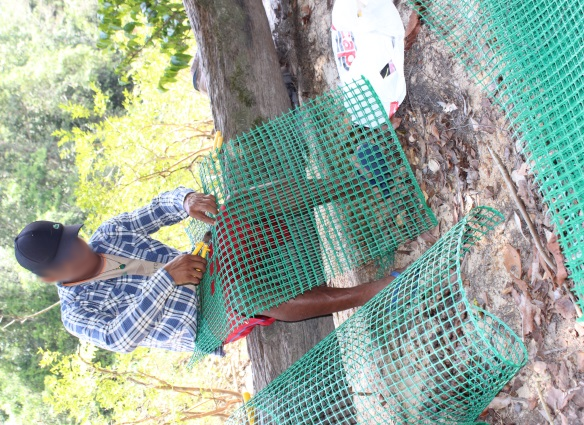 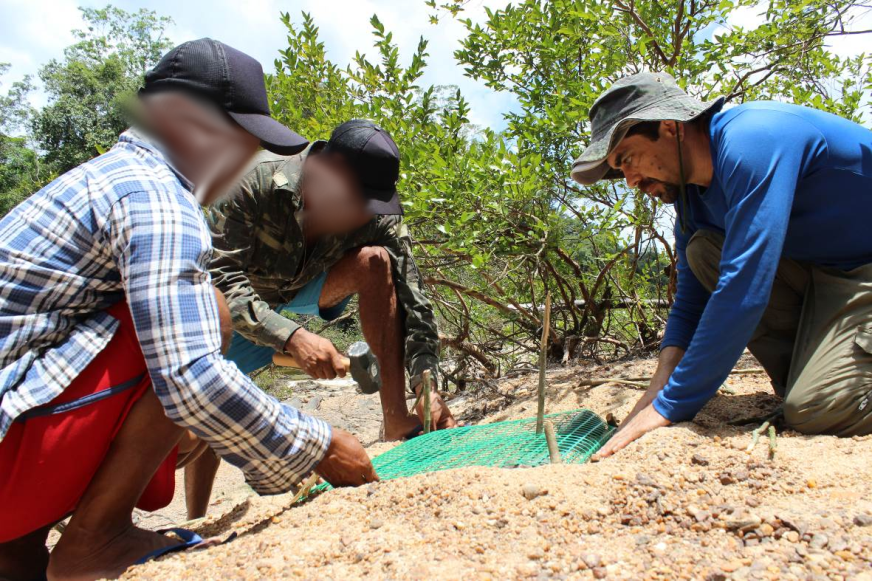 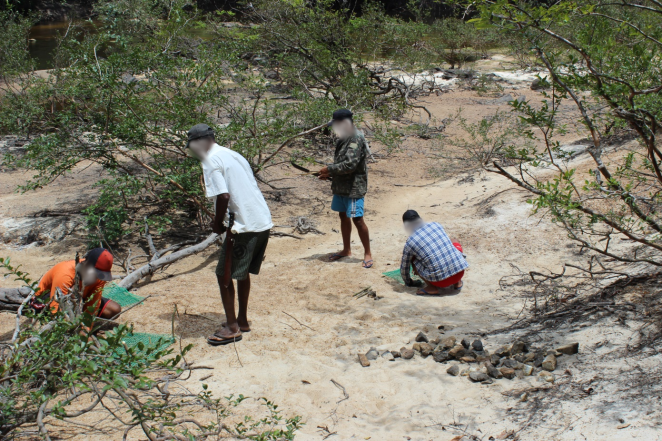 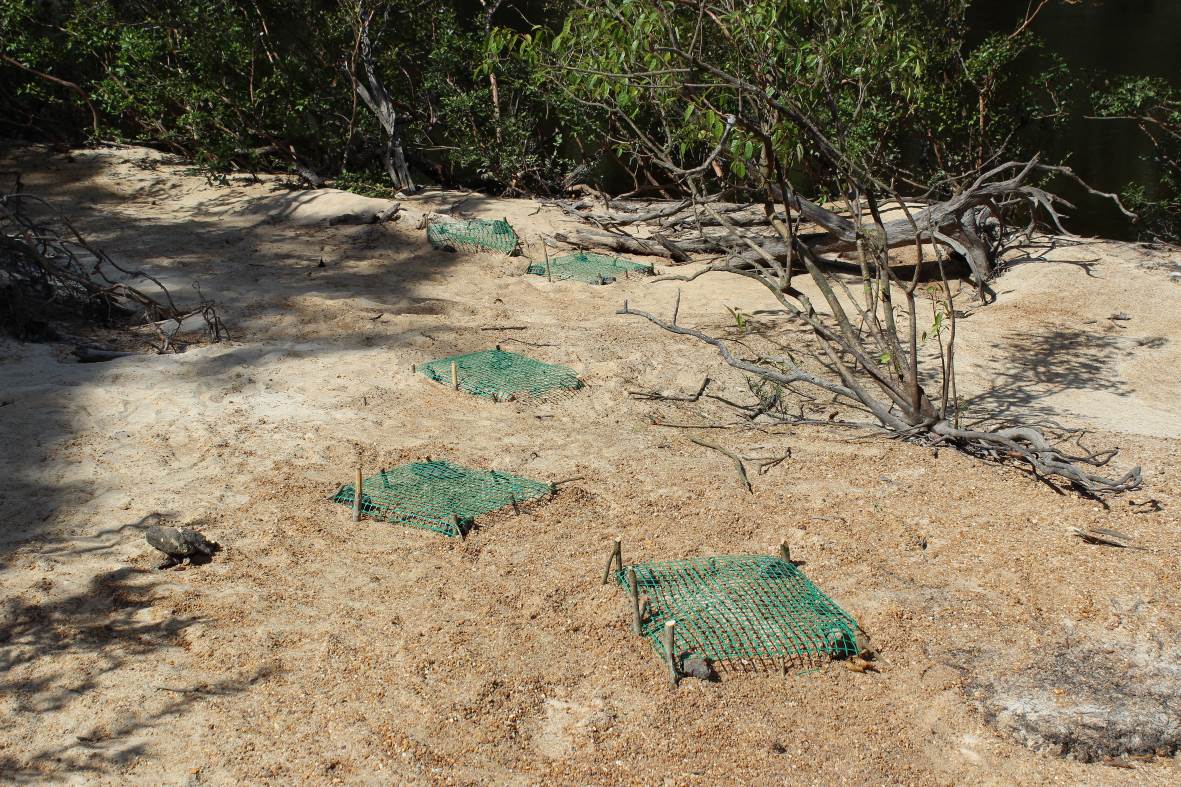 